LIGA CHAPECOENSE DE FUTEBOL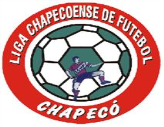 FILIADA A FEDERAÇÃO CATARINENSE DE FUTEBOLFUNDADA EM  08 DE MARÇO DE 1974     -    Fone (49) -3322.1392    -    Nº 78.494.457/0001-97Resolução Nº 005/2016O presidente da Liga Chapecoense de Futebol, no uso de suas atribuições que lhe confere o Estatuto da Entidade,CONSIDERANDO que os jogos do Campeonato Municipal de Futebol Amador de Chapecó – Edição 2016 constantes da Tabela Oficial programados para o dia 29/05/2016, são decisivos por serem jogos de volta, podendo serem decididos em cobranças de penalidades conforme critérios de desempate, interferindo com isso no espaço de tempo entre o início e o final da partida,RESOLVE:Antecipar o horário de início dos JOGOS PRELIMINARES, das 13:30 horas para às 13:00 horas.Antecipar o horário de início dos JOGOS DE FUNDO, das 15:30 horas para às 15:00 horas.Registre-se, publique-seCumpra-se Chapecó, 24 de maio de 2016Wilmar Francisco ZeniPresidente